Materiál na rokovanieMestského zastupiteľstva v NovákochNávrh na uznesenie: Berie na vedomie : Informáciu o schválených  rozpočtových opatreniach primátorom mesta od 14.11.2016-22.11.2016__________________________________________________________________________Dôvodová správaInformáciu o schválených rozpočtových opatreniach primátorom mesta predkladáme v zmysle bodu 4.5.13 Pravidiel rozpočtového hospodárenia mesta Nováky, ktoré boli schválené uznesením MsZ č.321/2016 dňa 27. 06. 2016. Primátorovi ostáva 6 121 €.V období od 14. 11. 2016 - 22. 11. 2016 boli schválené primátorom mesta rozpočtové opatrenia č. 61 - 69/2016 nasledovne:Mesto Nováky, Námestie SNP 349/10, 972 71 Nováky Rozpočtové opatrenie č. 61/2016V súlade s ustanovením § 14 zákona č.583/2004 Z.z.  o rozpočtových pravidlách územnej samosprávy a o zmene a doplnení niektorých zákonov v z.n.p. a v súlade s Pravidlami rozpočtového hospodárenia mesta Nováky, schválenými  uznesením mestského zastupiteľstva č.321/2016 zo dňa 27.6.2016 vykonávam zmenu rozpočtu rozpočtovým opatrením Presun rozpočtových prostriedkov v súlade s § 14 ods. 2 písm. a) nasledovne: Program /podprogram/ prvok :   12/9                                               Funkčná klasifikácia:10.4.0Ekonomická klasifikácia: 642014 	-1 000,--€Program /podprogram/ prvok  :12/5                                               Funkčná klasifikácia: 10.7.0Ekonomická klasifikácia: 637014  	           +1 000,--€Presunom rozpočtových prostriedkov sa nemenia celkové príjmy a celkové výdavky rozpočtu. V Novákoch  dňa 21.11.2016                                                                                                –––––––––––––––––––––––                                                                                                      RNDr. Daniel Daniš                                                                                                          primátor mesta          Mesto Nováky, Námestie SNP 349/10, 972 71 Nováky Rozpočtové opatrenie č. 62/2016V súlade s ustanovením § 14 zákona č.583/2004 Z.z.  o rozpočtových pravidlách územnej samosprávy a o zmene a doplnení niektorých zákonov v z.n.p. a v súlade s Pravidlami rozpočtového hospodárenia mesta Nováky, schválenými  uznesením mestského zastupiteľstva č.321/2016 zo dňa 27.6.2016 vykonávam zmenu rozpočtu rozpočtovým opatrením Presun rozpočtových prostriedkov v súlade s § 14 ods. 2 písm. a) nasledovne: Program /podprogram/ prvok :   12/8                                               Funkčná klasifikácia:10.4.0Ekonomická klasifikácia: 642026 02	-100,--€Program /podprogram/ prvok  :12/8                                               Funkčná klasifikácia: 10.4.0Ekonomická klasifikácia: 637014  	           +100,--€Presunom rozpočtových prostriedkov sa nemenia celkové príjmy a celkové výdavky rozpočtu. V Novákoch  dňa 21.11.2016                                                                                                –––––––––––––––––––––––                                                                                                      RNDr. Daniel Daniš                                                                                                          primátor mesta        Mesto Nováky, Námestie SNP 349/10, 972 71 Nováky Rozpočtové opatrenie č. 63/2016V súlade s ustanovením § 14 zákona č.583/2004 Z.z.  o rozpočtových pravidlách územnej samosprávy a o zmene a doplnení niektorých zákonov v z.n.p. a v súlade s Pravidlami rozpočtového hospodárenia mesta Nováky, schválenými  uznesením mestského zastupiteľstva č.321/2016 zo dňa 27.6.2016 vykonávam zmenu rozpočtu rozpočtovým opatrením Presun rozpočtových prostriedkov v súlade s § 14 ods. 2 písm. a) nasledovne: Program /podprogram/ prvok :   12/8                                               Funkčná klasifikácia:10.4.0Ekonomická klasifikácia: 642026 01	-100,--€Program /podprogram/ prvok  :12/8                                               Funkčná klasifikácia: 10.4.0Ekonomická klasifikácia: 633006  	           +100,--€Presunom rozpočtových prostriedkov sa nemenia celkové príjmy a celkové výdavky rozpočtu. V Novákoch  dňa 21.11.2016                                                                                                –––––––––––––––––––––––                                                                                                      RNDr. Daniel Daniš                                                                                                          primátor mestaMesto Nováky, Námestie SNP 349/10, 972 71 Nováky Rozpočtové opatrenie č. 64/2016V súlade s ustanovením § 14 zákona č.583/2004 Z.z.  o rozpočtových pravidlách územnej samosprávy a o zmene a doplnení niektorých zákonov v z.n.p. a v súlade s Pravidlami rozpočtového hospodárenia mesta Nováky, schválenými  uznesením mestského zastupiteľstva č.321/2016 zo dňa 27.6.2016 vykonávam zmenu rozpočtu rozpočtovým opatrením Presun rozpočtových prostriedkov v súlade s § 14 ods. 2 písm. a) nasledovne: Program /podprogram/ prvok :   11/1                                              Funkčná klasifikácia:06.2.0Ekonomická klasifikácia: 633015	+200,--€Program /podprogram/ prvok  :11/1                                               Funkčná klasifikácia: 06.2.0Ekonomická klasifikácia: 633010  	           -200,--€Presunom rozpočtových prostriedkov sa nemenia celkové príjmy a celkové výdavky rozpočtu. V Novákoch  dňa 21.11.2016                                                                                                –––––––––––––––––––––––                                                                                                      RNDr. Daniel Daniš                                                                                                          primátor mesta                  Mesto Nováky, Námestie SNP 349/10, 972 71 Nováky Rozpočtové opatrenie č. 65/2016V súlade s ustanovením § 14 zákona č.583/2004 Z.z.  o rozpočtových pravidlách územnej samosprávy a o zmene a doplnení niektorých zákonov v z.n.p. a v súlade s Pravidlami rozpočtového hospodárenia mesta Nováky, schválenými  uznesením mestského zastupiteľstva č.321/2016 zo dňa 27.6.2016 vykonávam zmenu rozpočtu rozpočtovým opatrením Presun rozpočtových prostriedkov v súlade s § 14 ods. 2 písm. a) nasledovne: Program /podprogram/ prvok : 11/4                                               Funkčná klasifikácia:                01.7.0  Ekonomická klasifikácia:          651002 09  	- 200,00 EURProgram /podprogram/ prvok : 11/4                                               Funkčná klasifikácia:                01.7.0  Ekonomická klasifikácia:          651002 15  	- 200,00 EURProgram /podprogram/ prvok : 13/3                                               Funkčná klasifikácia:                01.7.0  Ekonomická klasifikácia:          651002 01  	- 60,00 EURProgram /podprogram/ prvok  : 11/7/2                                                Funkčná klasifikácia:                 01.7.0  Ekonomická klasifikácia:           651002 07  	         + 460,00 EURPresunom rozpočtových prostriedkov sa nemenia celkové príjmy a celkové výdavky rozpočtu. V Novákoch  dňa 21.11.2016                                                                                                –––––––––––––––––––––––                                                                                                      RNDr. Daniel Daniš                                                                                                          primátor mesta         Mesto Nováky, Námestie SNP 349/10, 972 71 Nováky Rozpočtové opatrenie č. 66/2016V súlade s ustanovením § 14 zákona č.583/2004 Z.z.  o rozpočtových pravidlách územnej samosprávy a o zmene a doplnení niektorých zákonov v z.n.p. a v súlade s Pravidlami rozpočtového hospodárenia mesta Nováky, schválenými  uznesením mestského zastupiteľstva č.321/2016 zo dňa 27.6.2016 vykonávam zmenu rozpočtu rozpočtovým opatrením Presun rozpočtových prostriedkov v súlade s § 14 ods. 2 písm. a) nasledovne: Program /podprogram/ prvok :   12/6                                              Funkčná klasifikácia: 10.2.0 Ekonomická klasifikácia: 632001                                   - 700,-- €Program /podprogram/ prvok :   12/9                                              Funkčná klasifikácia: 10.4.0 Ekonomická klasifikácia: 642014                                   - 500,-- €Program /podprogram/ prvok  : 4/4                                             Funkčná klasifikácia:  08.4.0 Ekonomická klasifikácia: 633004                                  + 1 200,-- €Presunom rozpočtových prostriedkov sa nemenia celkové príjmy a celkové výdavky rozpočtu. V Novákoch  dňa 21.11.2016                                                                                                –––––––––––––––––––––––                                                                                                      RNDr. Daniel Daniš                                                                                                          primátor mestaMesto Nováky, Námestie SNP 349/10, 972 71 Nováky Rozpočtové opatrenie č. 67/2016V súlade s ustanovením § 14 zákona č.583/2004 Z.z.  o rozpočtových pravidlách územnej samosprávy a o zmene a doplnení niektorých zákonov v z.n.p. a v súlade s Pravidlami rozpočtového hospodárenia mesta Nováky, schválenými  uznesením mestského zastupiteľstva č.321/2016 zo dňa 27.6.2016 vykonávam zmenu rozpočtu rozpočtovým opatrením Presun rozpočtových prostriedkov v súlade s § 14 ods. 2 písm. a) nasledovne: Program /podprogram/ prvok :   10/1                                             Funkčná klasifikácia: 08.2.0 Ekonomická klasifikácia: 632002                                   - 700,-- €Program /podprogram/ prvok :   10/1                                              Funkčná klasifikácia: 08.2.0Ekonomická klasifikácia: 642002                                   + 700,-- €Presunom rozpočtových prostriedkov sa nemenia celkové príjmy a celkové výdavky rozpočtu. V Novákoch  dňa 21.11.2016                                                                                                –––––––––––––––––––––––                                                                                                      RNDr. Daniel Daniš                                                                                                          primátor mesta          Mesto Nováky, Námestie SNP 349/10, 972 71 Nováky Rozpočtové opatrenie č. 68/2016V súlade s ustanovením § 14 zákona č.583/2004 Z.z.  o rozpočtových pravidlách územnej samosprávy a o zmene a doplnení niektorých zákonov v z.n.p. a v súlade s Pravidlami rozpočtového hospodárenia mesta Nováky, schválenými  uznesením mestského zastupiteľstva č.321/2016 zo dňa 27.6.2016 vykonávam zmenu rozpočtu rozpočtovým opatrením Presun rozpočtových prostriedkov v súlade s § 14 ods. 2 písm. a) nasledovne: Program /podprogram/ prvok :   5/4                                            Funkčná klasifikácia: 02.2.0 Ekonomická klasifikácia:  637027                               +12,-- €Program /podprogram/ prvok :   5/4                                                                                          Funkčná klasifikácia: 02.2.0Ekonomická klasifikácia: 633006                               -10,-- €                                           625005                                -1,-- €                                           625004                                -1,-- €___________________________________________________________________________                                            spolu                                -12,-- €Presunom rozpočtových prostriedkov sa nemenia celkové príjmy a celkové výdavky rozpočtu.  Novákoch  dňa 21.11.2016                                                                                                –––––––––––––––––––––––                                                                                                      RNDr. Daniel Daniš                                                                                                          primátor mesta        Mesto Nováky, Námestie SNP 349/10, 972 71 Nováky Rozpočtové opatrenie č. 69/2016V súlade s ustanovením § 14 zákona č.583/2004 Z.z.  o rozpočtových pravidlách územnej samosprávy a o zmene a doplnení niektorých zákonov v z.n.p. a v súlade s Pravidlami rozpočtového hospodárenia mesta Nováky, schválenými  uznesením mestského zastupiteľstva č.321/2016 zo dňa 27.6.2016 vykonávam zmenu rozpočtu rozpočtovým opatrením Presun rozpočtových prostriedkov v súlade s § 14 ods. 2 písm. a) nasledovne: Program /podprogram/ prvok :   4/1                                            Funkčná klasifikácia: 01.3.3Ekonomická klasifikácia: 631001                                       -11,-- €Program /podprogram/ prvok :   4/1                                                                                         Funkčná klasifikácia: 01.3.3Ekonomická klasifikácia: 633006                                       +11,--€         Presunom rozpočtových prostriedkov sa nemenia celkové príjmy a celkové výdavky rozpočtu. V Novákoch  dňa 22.11.2016                                                                                                –––––––––––––––––––––––                                                                                                      RNDr. Daniel Daniš                                                                                                          primátor mesta    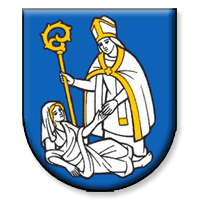 Názov materiáluInformácia o schválených rozpočtových opatreniach primátorom mestaInformácia o schválených rozpočtových opatreniach primátorom mestaPredkladáRNDr. Daniel DanišPodpis:Spracovateľ Ing. Zuzana HajsterováPodpis:Dátum rokovania19.12.201619.12.2016Dôvod predloženiaMateriál sa predkladá v zmysle Pravidiel rozpočtového hospodárenia mesta NovákyMateriál sa predkladá v zmysle Pravidiel rozpočtového hospodárenia mesta Nováky